PRIJAVNICAza sufinanciranje troškova javnog prijevoza vlakom redovnih studenata s prebivalištem na području  Splitsko-dalmatinske županije za akademsku godinu 2022./2023.Na temelju Javnog poziva za ostvarivanje prava na sufinanciranje troškova javnog prijevoza vlakom redovnih studenata s prebivalištem na području Splitsko-dalmatinske županije za akademsku godinu 2022./2023. podnosim prijavu za sufinanciranje troškova javnog prijevoza vlakom s traženim podacima:PODACI O STUDENTU (podnositelju prijave):Ime i prezime studenta: _______________________________________________________________OIB: ____________________________________________________________________________Ulica i kućni broj: ___________________________________________________________________Grad/općina: _______________________________________________________________________Broj telefona/mobitela: _______________________________________________________________e-mail: ____________________________________________________________________________PODACI O STUDIJU:Naziv visokog učilišta: _______________________________________________________________Adresa visokog učilišta: ______________________________________________________________Upisana godina studija u akademskoj godini 2022./23.: __________________Pod  punom materijalnom i kaznenom odgovornošću, svojim potpisom jamčim za istinitost i točnost svih podataka koji su navedeni u zahtjevu , kao i u prilozima zahtjevu , te dajem  svoju izričitu suglasnost da mi se na e mail adresu  navedenu u zahtjevu dostave sve obavijesti i/ili odluke o ispunjenju uvjeta javnog poziva.U _____________________, _______ 2022. godinePODNOSITELJ PRIJAVE(vlastoručni potpis)         __________________________Privitak:1. Potvrda o statusu redovnog studenta za tekuću akademsku godinu ili elektronički zapis o statusu studenta za tekuću akademsku godinu2. Preslika važeće osobne iskaznice ili elektronički zapis o prebivalištu (potvrda o prebivalištu)3. Izjava o davanju suglasnosti za obradu osobnih podataka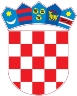 REPUBLIKA HRVATSKASPLITSKO-DALMATINSKA ŽUPANIJAUpravni odjel za gospodarstvo, EU fondove i poljoprivredu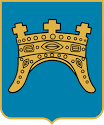 